2019 LGCF, INC. AWARD WINNERSAWARD #1 – GARDEN CLUB ACHIEVEMENT AWARD     Non-Competitive*Signifies clubs that won all four non-competitive awardsDISTRICT I             Aurora Plantation Gardeners      Gold Seal w/Gold RibbonLake Terrace Garden Club           Gold Seal w/Gold RibbonDISTRICT IIAcres of Green Garden Club       Gold Seal w/Gold RibbonChateau Estates Garden Club     Gold Seal w/Gold RibbonCreative Planters Garden Club   Gold Seal w/Gold RibbonMetairie Ridge Garden Club       Gold Seal w/Gold RibbonRiver Ridge Garden Club             Gold Seal w/Gold RibbonShady Oaks Garden Club            Gold Seal w/Gold RibbonTerrytown Garden Club              Gold Seal w/Gold RibbonDISTRICT IIIAbbeville Garden Club*              Gold Seal w/Gold RibbonAzalea Garden Club*                   Gold Seal w/Gold RibbonLafayette Garden Club*              Gold Seal w/Gold RibbonNew Iberia Garden Club*           Gold Seal w/Gold RibbonSt. Martinville Garden Club*     Gold Seal w/Gold RibbonDISTRICT VFerriday Garden Club*                Gold Seal w/Gold RibbonGarden Gate Study Club*           Gold Seal w/Gold RibbonMarion Garden Club                    Gold Seal w/Gold RibbonOak Grove Garden Club*            Gold Seal w/Gold RibbonTensas Garden Club                     Gold Seal w/Gold RibbonVidalia Garden Club                     Gold Seal w/Gold RibbonDISTRICT VIBaton Rouge Garden Club          Gold Seal w/Gold RibbonCovington Garden Club               Gold Seal w/Gold RibbonGardenettes Garden Club*         Gold Seal w/Gold RibbonGonzales Garden Club*               Gold Seal w/Gold RibbonAWARD #1 – GARDEN CLUB ACHIEVEMENT AWARD cont’dHammond Garden Club                Gold Seal w/Gold RibbonThe Home and Garden Club         Gold Seal w/Gold RibbonMagnolia Forest Garden Club*    Gold Seal w/Gold RibbonPlaquemine Garden Club*            Gold Seal w/Gold RibbonDISTRICT VIIBulb & Blossom Club of Eunice    Gold Seal w/Gold RibbonIowa Garden Club*                         Gold Seal w/Gold RibbonLake Charles Garden Club             Gold Seal w/Gold RibbonOakdale Garden Club                     Gold Seal w/Gold RibbonSulphur Garden Club                      Gold Seal w/Gold RibbonDISTRICT VIIIAlexandria Garden Club                Gold Seal w/Gold RibbonLecompte Garden Club*               Gold Seal w/Gold RibbonMansfield Garden Club                 Gold Seal w/Gold RibbonMarksville Garden Club                 Gold Seal w/Gold RibbonAWARD #2A – YEARBOOK AWARD (clubs under 20 member)1st - $10     Ferriday Garden Club 		District V2nd 	      Azalea Garden Club 		District III3rd 	      Terrytown Garden Club 		District IIHM	      Green Thumb Garden Club 	District IAWARD #2B – YEARBOOK AWARD (clubs 20-29 members)1st - $10     Metairie Ridge Garden Club 	District II2nd	       Belle Chasse Garden Club 	District I3rd	       Gonzales Garden Club 		District VIHM	       Abbeville Garden Club 		District IIIAWARD #2C – YEARBOOK AWARD (clubs 30-44 members)1st - $10     Magnolia Forest Garden Club 	District VI2nd	       Lake Charles Garden Club 	District VII3rd	       Marksville Garden Club 		District VIIIHM	       New Iberia Garden Club 		District IIIAWARD #2D – YEARBOOK AWARD (clubs 45-69 members)1st - $10      Covington Garden Club	 	District VI		2nd	       Baton Rouge Garden Club 	District VI3rd	       Shady Oaks Garden Club 		District IIHM              Chateau Estates Garden Club	District IIAWARD #2E – YEARBOOK AWARD (clubs 70-99 members)1st - $10      Terrebonne Garden Club		District III 2nd	        Lafayette Garden Club	 	District III3rd	        Alexandria Garden Club 		District VIIIHM	        Plaquemine Garden Club  	District VIYOUTH AWARDS #3A-H – Junior/Intermediate Garden ClubsAWARD #3A – YEARBOOK AWARD	1st - $10       Planting Pride Jr. Garden Club	District V                                  Sponsored by Ferriday Garden ClubAWARD #3B – CARMELITE BRECHTEL JUNIOR AWARD	1st                 Little Shadows Jr. Garden Club	District II                                   Sponsored by Shady Oaks Garden Club     AWARD #3C – HORTICULTURE ACHIEVEMENT AWARD	1st -               Planting Pride Jr. Garden Club	District V	       	        Sponsored by Ferriday Garden Club	2nd –             Little Shadows Jr Garden Club	District II	                     Sponsored by Shady Oaks Garden ClubAWARD #3D – JUNIOR GARDEN CLUB HONOR ROLL			   							 No entriesAWARD #3E – AWARD OF MERIT FOR CONSERVATION	1st - $10      Backyard Kids Jr. Garden Club     	District III	                    Sponsored by Azalea Garden ClubAWARD #3F – AWARD OF MERIT FOR EXCELLENCE IN          	                        	             FLOWER SHOWS            1st - 	       Backyard Kids Jr. Garden Club	District III	                    Sponsored by Azalea Garden ClubAWARD #3G – GARDEN THERAPY AWARD    	            No entries        			AWARD #3H – JUNIOR ARBOR DAY AWARD	             		 	                                                   						           No entriesAWARD #4A-C HIGH SCHOOL GARDEN CLUB AWARDS	               			                                         	 No entriesAWARD #4D – HIGH SCHOOL HONOR ROLL	1st -     Backyard Kids Jr. Garden Club		 District III		Sponsored by Azalea Garden ClubAWARD #4E-H HIGH SCHOOL GARDEN CLUB AWARDS 	                                                      	              No entriesAWARD #5A – HORTICULTURE PAPER AWARD1st - $10    Amy Bernard, Azalea Garden Club	              District III	       Beginner Butterfly Gardening2nd             Carolyn Bienvenue, New Iberia Garden Club     District III	       Butterflies of Louisiana3rd	     Carolyn Bienvenue, New Iberia Garden Club   District III                  Symbolism and Language in Plants & FlowersAWARD #5B – HORTICULTURE HONOR ROLLDISTRICT II Acres of Green Garden Club	 		Blue SealTerrytown Garden Club			Gold SealDISTRICT IIIAbbeville Garden Club* 			 Gold SealAzalea Garden Club* 				 Gold SealLafayette Garden Club* 			 Gold SealNew Iberia Garden Club* 			 Gold SealSt. Martinville Garden Club* 			 Gold SealDISTRICT VFerriday Garden Club* 			 Gold SealGarden Gate Study Club* 			 Gold SealMarion Garden Club	 			 Gold SealOak Grove Garden Club* 			 Gold SealTensas Garden Club	 			 Blue SealVidalia Garden Club	 			 Blue SealDISTRICT VIBaton Rouge Garden Club	 		 Gold SealGardenettes Garden Club* 			 Gold SealGonzales Garden Club* 			 Gold SealMagnolia Forest Garden Club* 		 Gold SealPlaquemine Garden Club* 			 Gold SealDISTRICT VIICrowley Garden Club				Gold SealIowa Garden Club* 				Gold SealLake Charles Garden Club			Gold SealDISTRICT VIIIAlexandria Garden Club			Gold SealLecompte Garden Club* 			Gold SealMansfield Garden Club			Gold SealMarksville Garden Club			Gold SealAWARD #5C -  CERTIFICATE FOR EXCELLENCE IN HORTICULTURE							No entriesAWARD #5D – CERTIFICATE FOR CREATIVE   	HORTICULTURE ACHIEVEMENT						No entriesAWARD #6 - JO N. EVANS ROADSIDE IMPROVEMENT AWARD1st - $25	Terrytown Garden Club		District II2nd - $15	Oakdale Garden Club	 		District VII3rd - $10	Ferriday Garden Club			District VHM		Shady Oaks Garden Club		District II	  AWARD #7A - INTER-CLUB RELATIONS LIFETIME ACHIEVEMENT AWARD         $25	SHADY OAKS GARDEN CLUB 		District IIAWARD #7B – INTER-CLUB RELATIONS AWARD FOR INDIVIDUAL								No entriesAWARD #8A-C  BROADCAST MEDIA AWARDS                                                         			No entries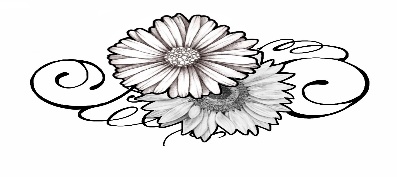 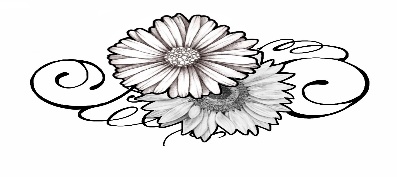 AWARD #9 – STANDARD FLOWER SHOW SCHEDULE SCORING 90                    	          OR ABOVE“MUSIC THROUGH THE YEARS (1940s – 1990s)”    Azalea Garden Club				District III“RED, WHITE AND BLOOM”					        		 Lafayette Garden Club			District III“OPENING OUR GARDEN GATES SINCE 1929”     			 	  Terrebonne Garden Club			District III“PADDLE BOATS AND PIROGUES”		   		   	  	 Baton Rouge Garden Club			District VI“ALL THINGS BRIGHT AND BEAUTIFUL”	  			 	      Lecompte Garden Club			District VIIIAWARD #10 – LGCF AWARD OF COMMENDATIONLINDA AULD             Nominated by Shady Oaks Garden ClubAWARD 11A – CORINE ROBERIE - WILDFLOWER/                                           	             NATIVE PLANTS AWARD1st - $25	Lafayette Garden Club			District IIIAWARD #11B – CORA POWELL CONSERVATION AWARD						    No entriesAWARD #11C – SPECIAL CONSERVATION AWARD  	 Non-CompetitiveDISTRICT II	             Shady Oaks Garden ClubDISTRICT III		Abbeville Garden Club*Azalea Garden Club*Lafayette Garden Club*New Iberia Garden Club*St. Martinville Garden Club*DISTRICT V		Ferriday Garden Club*Garden Gate Study Club*Oak Grove Garden Club*Vidalia Garden ClubDISTRICT VI		Gardenettes Garden Club*			Gonzales Garden Club*			Magnolia Forest Garden Club*			Plaquemine Garden Club*DISTRICT VII		Iowa Garden Club*			Sulphur Garden ClubDISTRICT VIII		Lecompte Garden Club*			Marksville Garden ClubAWARD #12 – CONSERVATION PROJECT AWARD1st    $25  	 Lafayette Garden Club 	District III2nd   $15  	Garden Gate Study Club	District VAWARD #13 – BEAUTY OF LIFE GARDEN AWARD				Traveling Plaque1st		Oakdale Garden Club 		District VII	HM		Ferriday Garden Club 		District V	HM		Oak Grove Garden Club 	District V	HM		Terrytown Garden Club 	District IIAWARD #14A – AWARD FOR EXCELLENCE IN FLOWER SHOWS			Azalea Garden Club 		District III			Lecompte Garden Club 	District VIII	AWARD #14B – EIGHTH DISTRICT JUDGES COUNCIL AWARD			Lecompte Garden Club	District VIIIAWARD #15 - VALERIE BARNUM CIVIC DEVELOPMENT AWARD1st    $25 	Marksville Garden Club 	District VIII2nd   $15	Azalea Garden Club		District III3rd    $10	Garden Gate Study Club	District VHM		Terrytown Garden Club	District IIAWARD #16 - HORTICULTURE THERAPY CERTIFICATE OF MERIT             River Ridge Garden Club	District II                                       Shady Oaks Garden Club	District II			Oak Grove Garden Club	District VAWARD #16B – ESTHER CARRIERE HORTICULTURE THERAPY                                   	                AWARD1st     $25	Lafayette Garden Club 	District III2nd    $15	Oak Grove Garden Club	District V3rd    $10	Shady Oaks Garden Club 	District IIAWARD #17 – ARBOR DAY AWARD – Non-CompetitiveDISTRICT II		River Ridge Garden Club			Shady Oaks Garden Club			Terrytown Garden ClubDISTRICT III		Abbeville Garden Club*			Azalea Garden Club*			Lafayette Garden Club*			New Iberia Garden Club*			St. Martinville Garden Club*DISTRICT V		Ferriday Garden Club*			Garden Gate Study Club*			Oak Grove Garden Club*DISTRICT VI		Gardenettes Garden Club*			Gonzales Garden Club*			Magnolia Forest Garden Club*			Plaquemine Garden Club*DISTRICT VII		Crowley Garden Club			Iowa Garden Club*			Lake Charles Garden Club			Oakdale Garden ClubDISTRICT VIII		Alexandria Garden Club			Lecompte Garden Club*	AWARD #18 – VICKIE LACOMBE BIRD AWARD1st   $15	Lafayette Garden Club		District III AWARD #19 – PUBLIC RELATIONS AWARD1st		Ferriday Garden Club 		District V2nd		Oakdale Garden Club 		District VII3rd		Plaquemine Garden Club	District VI AWARD #20 – PEGGY CAZES BUTTERFLY PROTECTION PROJECT AWARD1st    $25	New Iberia Garden Club 	 District III2nd   $15	Garden Gate Study Club           District V AWARD #21 – HISTORIC PRESERVATION AND/OR RESTORATION AWARDCertificate	Lecompte Garden Club	District VIIIAWARD #22 – PUBLICITY PRESS BOOK AWARDExtra Large Clubs – 100 or more  		No entriesLarge Clubs – 60-99	1st		Lafayette Garden Club 	District IIIMedium Clubs – 30-59	1st		Magnolia Forest Garden Club District VI	2nd		Baton Rouge Garden Club 	District VI	3rd		New Iberia Garden Club 	District IIISmall Clubs – 29 or less	1st		Azalea Garden Club 		District III	2nd		Gardenettes Garden Club 	District VI	3rd		St. Martinville Garden Club 	District III		 HM		 Ferriday Garden Club 		District VAWARD #23 – SILVER TROWEL AWARD  GERRY CRAFT     	Lecompte Garden Club   	 District VIIIAWARD #24 – BILLIE MASSA LITTER CONTROL AWARD1st - $25	Lecompte Garden Club	District VIII2ND 		Alexandria Garden Club	District VIIIAWARD #25 – MAUDE VISKELL DESIGN AWARD ROXANNA CHAMPAGNE	Lafayette Garden Club      District IIIAWARD #26 – SARA GLADNEY LANDSCAPE DESIGN AWARD1ST - $25	Marksville Garden Club	District VIIIAWARD #27 – ZELDA ROSE EDUCATIONAL EXHIBIT AWARDCARLA GAUTHIER - $50    Moreauville Garden Club	District VIIIAWARD #28 – BETTY BAGERT MEMBERSHIP GROWTH AWARD1ST - $25	District VIIAWARD #29 – MARGO RACCA SWEEPSTAKES AWARD	$25		New Iberia Garden Club	District IIIAWARD #30 – CLEANEST CITY CHALLENGEEvent cancelledAWARD #31A - CLEANEST CITY OVERALL IMPROVEMENT AWARD     			Event cancelled	AWARD #31B - CLEANEST CITY INNOVATIVE CONCEPT AWARD1ST - $50	Alexandria Garden Club	District VIII2ND - $25	New Iberia Garden Club	District III3RD - $15 	Plaquemine Garden Club 	District VIHM 		Garden Gate Study Club   	District VAWARD #32 – THE ELEANORE TALLEY MEMORIAL SWEEPSTAKES$25		Lafayette Garden Club		District III	AWARD #33-1  WEBSITE/DESIGNED AND MANAGED BY CLUB                                       	              MEMBER/MEMBERS1ST – $10	Terrytown Garden Club	District IICERTIFICATE OF MERIT – Garden Gate Study Club	District V		             	     Diggers & Weeders		District VII			     Gardenettes Garden Club	District VIAWARD #33-2 - WEBSITE/PROFESSIONALLY DESIGNEDNo entriesAWARD #34 - SOCIAL MEDIACERTIFICATE OF MERIT 	small club	Terrytown Garden Club     	District II	medium club   Crowley Garden Club 		District VIICERTIFICATE OF RECOGNITION –		 DONATION TO SPECIAL FUNDSDISTRICT IICreative Planters Garden Club     Certificate w/ Gold SealMetairie Ridge Garden Club 	      Certificate w/Gold SealPetals of N. Bridgedale GC            Certificate w/Gold SealTerrytown Garden Club                 Certificate w/Gold SealDISTRICT IIIAbbeville Garden Club                   Certificate w/Gold SealFranklin Garden Club                     Certificate w/Gold SealMorgan City Garden Club             Certificate w/Gold SealSt. Martinville Garden Club          Certificate w/Gold SealDISTRICT VVidalia Garden Club                       Certificate w/Silver SealDISTRICT VIIILecompte Garden Club                 Certificate w/Gold SealMansfield Garden Club                 Certificate w/Gold Seal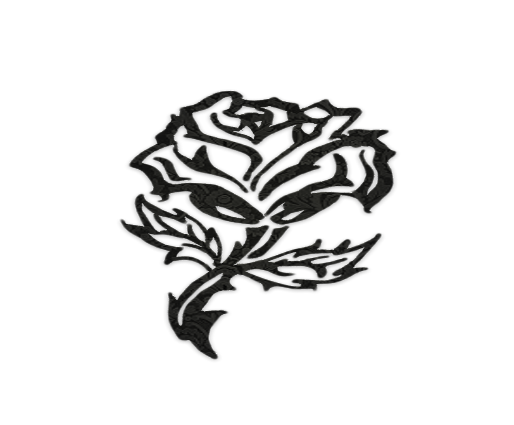 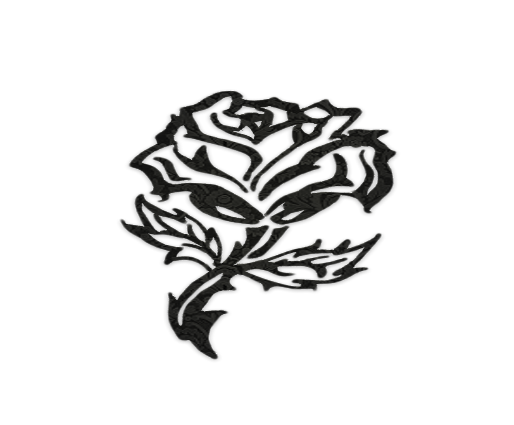 2020 SCHOLARSHIP WINNERSLGCF Scholarships - $2000 each:Anite Currault LGCF Scholarship                   Madeline Kirschner, LSU – Landscape ArchitectureLGCF ScholarshipDaniel Cooke, LSU – Landscape ArchitectureLGCF ScholarshipKelsey Denise Shoemaker, LA Tech – Agriculture    Business – Plant SciencesIrene M. Petitjean Horticulture Scholarship - $1000                   Emily E. Poulter, LSU – Landscape ArchitectureLGCF District VII Scholarship - $1000                No applicants qualified.JoAnn Christopher/Garden Study Consultants Scholarship - $500                   Siarah Shalom Hall, LA Tech – Environmental ScienceNeil Christopher/Landscape Consultants Scholarship - $500                   Chad Wilkins, LSU – Landscape ArchitectureNeil Christopher/Shady Oaks Garden Club - $500                   Joshua Crawford, LSU – Landscape ArchitectureLGCF District I Scholarship - $250                   Emily   Couture, LSU – Landscape ArchitectureLGCF District II Book Scholarship - $250	     Joshua Crawford, LSU – Landscape Architecture   DEEP SOUTH GARDEN CLUBS, INC. AWARDSAWARD #5 A ii	Public Relations 	HM		New Iberia Garden Club (III)	 AWARD #7 A i	Litter Control	1st		Lecompte Garden Club (VIII)AWARD #7 A iii	Litter Control	1st		Alexandria Garden Club (VIII)AWARD #8 A iii	Bird Award	2nd		Lafayette Garden Club (III)AWARD #9 A i	Tree Planting Award	2nd 		Terrytown Garden Club (II)AWARD #9 A ii	Tree Planting Award	1st		New Iberia Garden Club (III)AWARD #10 A i	Special Achievement Award	2nd		Garden Gate Study Club (V)AWARD #10 A iii	Special Achievement Award	2nd		Lafayette Garden Club (III)AWARD #11 A iii	Horticulture Award	2nd 		Lafayette Garden Club (III)AWARD #12 A i	Landscape Design Award	2nd 		New Iberia Garden Club (III)AWARD 13 A i	Historic Preservation and Restoration 	1st 		Lecompte Garden Club (VIII)AWARD 16 A ii	Butterfly Conservation	3rd		New Iberia Garden Club (III)AWARD 18 A i	Adopt-A-Park Award	3rd		Garden Gate Study Club (V)AWARD 19 A i	Community Action Award	HM		Terrytown Garden Club (II)AWARD 19 A ii	Community Action Award	HM		New Iberia Garden Club (III)AWARD 25 A i	Arbor Day Award	1st		Ferriday Garden Club (V)AWARD 25 A iii	Arbor Day Award	1st		Lafayette Garden Club (III)AWARD 31 A 1	Publicity Press Book (29 or less members)	3rd		Azalea Garden Club (III)AWARD 31 A 2	Publicity Press Book (30 to 59 members)	2nd 		Magnolia Forest Garden Club (VI)AWARD 31 A 3	Publicity Press Book (60 to 99 members)	2nd		Lafayette Garden Club (III)AWARD #33 A 1	Yearbooks (Under 20 members)	1st		Ferriday Garden Club (V)AWARD #33 A 2	Yearbooks (20-29 members)	3rd		Metairie Ridge Garden Club (II)AWARD #33 A 3	Yearbooks (30-44 members)	3rd		Magnolia Forest Garden Club (VI)AWARD #33 A 4 	Yearbooks (45-69 members)	2nd		Covington Garden Club (VI)AWARD #33 A 5	Yearbooks (70-99 members)	1st		Terrebonne Garden Club (III)Deep South Garden Clubs Scholarship $3,500		Tessera Beth Crockett, SELU - EcologyDeep South High School Essay Contest “Challenges in Preserving Our Natural Resources”Junior		HM -Emily Deslatte		District VI			Sponsored by Plaquemine Garden Club	Deep South Poster Contest   First Place Winners in each gradeGrade 3	1st – Braxton Socia		District VIII				Sponsored by Lecompte Garden Club	NATIONAL GARDEN CLUBS, INC. AWARDSEnvironmental Concerns and Conservation Section#EC-1 The Lucille Droege Mauntel Conservation Award	Aiii—Lafayette Garden Club – 1st Place	          Certificate of Commendation#EC-2 Litter/Recycling/Reclamation (The Harriet Thomas Award)	Ai—Ferriday Garden Club – 1st Place	        Certificate of Commendation	Aiii—Alexandria Garden Club – 1st Place	          Certificate of CommendationGardening Section#G-1 Container Gardening	Ci—New Iberia Garden Club – 1st Place                      Certificate of CommendationLandscaping and Landscape Design Section#L-4 The Dr. William C. Welch Award—Community Landscape Design	ii—(tie) The Shady Oaks Garden Club (Oxford G C, MS)	     1st Place – Certificate of Commendation#L-5 Landscape Design	Aii—New Iberia Garden Club – 1st Place 	         Certificate of CommendationPublicationsPUB 2-7 Cookbooks	Aiii—Terrebonne Garden Club             “Pleasures from the Good Earth 2” – Certificate of MeritYearbooks by Region—Deep South	(under 20) Ferriday Garden Club – 1st Place                                 Certificate of Commendation	(70-99) Terrebonne Garden Club – 1st Place		Certificate of CommendationNGC Flower Show Achievement AwardsFS-1A Club Standard Flower Show—Less than 21 members	Azalea Garden Club “Music Through the Years”	Purple Rosette – Certificate of MeritFS-1B Club Standard Flower Show—21-49 members	Lecompte Garden Club “All Things Bright and Beautiful”	Purple Rosette – Certificate of MeritCertificate of CommendationFS-NC Youth Participation Division of Adult Flower Show “Music Through the Years”	Backyard Kids Junior Garden Club/ Azalea Garden ClubCertificates of Appreciation of Award ParticipationFerriday Garden Club:#MP-2 National Garden Week Lecompte Garden Club:#HP-1 The Mary Duff Walter Achievement Award for Preservation of Beauty Marion Garden Club:#L4 The Dr. William C. Welch Award/Community Landscape Design New Iberia Garden Club#CB-2 Community Beautification#NPW-2A Civic Projects with Native Plants Shady Oaks Garden Club: # CS-2 The Kellogg Civic Achievement Award#NPW-3 Outdoor Classrooms, Nature TrailsTerrytown Garden Club:  #CB-1 Roadside Beautification#CB-2 Community Beautification#CS-1 Community Gardens	#MP-3 Social Media/WebsiteNational Garden Clubs Scholarship $4000	Abbie Judice from Lafayette, Univ. of GA – Urban ForestryPLANT AMERICA Community Project Grant	Terrebonne Garden Club		District III	Photo Contest – 2020 Perfect Vision – “Seeing is Believing”2nd – Class 1A Near-sighted – Close-up & Macro-Entry 23 Elegance	Rochelle Darby, Sulphur Garden Club, LA2nd – Class 4 Color Blind – Monochrome Image	Entry 125 – Curve Appeal	Rochelle Darby, Sulphur Garden Club, LAPatricia Ortalano:  LGCF Awards (LGCF 1st VP)Sherrill Sasser:  DSGC & NGC Awards (LGCF 2nd VP)Babette Werner:  LGCF Award ConsultantTHANK YOU TO THE FOLLOWING CHAIRMEN AND THEIR COMMITTEES FOR EVALUATING THE AWARD APPLICATIONS:Linda Finley:  LGCF Award of Commendation (LGCF President)Millie Comeaux:  Club YearbookKelly Keers:  Youth ActivitiesCarolyn Miller:  HorticultureShirley Keys:  Roadside ImprovementJeanette Gatzman:  Inter-Club Relations Lifetime AchievementDee Nolan:  Radio/TV/Public RelationsHarriet Osborne:  Flower Show ScheduleBeverly Dupont:  Wildflowers/Native PlantsJane Anders:  Environmental Incentives/AwarenessJoann Pugh:  Breast Cancer Awareness GardensCarol Campbell:  Civic DevelopmentAnita Petitjean:  Horticulture TherapyCamille Stakes:  Arbor DayRoselie Overby:  BirdsSuzie Rush:  Butterfly GardeningAnne Jones:  Historic PreservationMargaret Melancon:  Press BookMargaret Melancon:  Outstanding Horticulture Entry in Flower ShowMartha Burnside:  Litter ControlLiz Coco:  Floral Design  Pam Langley:  Landscape DesignKyle Martin:  Educational ExhibitJean Gilstrap:  Cleanest CityKathy Tell:  Website design/Social MediaA SPECIAL ‘THANK YOU AND APPRECIATION’ TO OUR DONORS AND SPONSORS.